Méditation vers la prière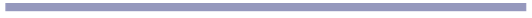 → Bienvenue dans cette méditation vers la prièreUn chemin pour faire une pause, Pour prendre du temps pour DieuNous allons vivre ce moment ensembleCommençons par nous installer le plus  confortablement possible sur nos chaises  Mais on peut aussi s’asseoir par terre, se mettre à genoux…Regardons la Bible, l’icône, la bougieTenons-nous bien droits, redressons-nous mais sans être trop rigidesLe plus détendu possiblePosons nos mains relâchées sur nos cuisses,  les paumes vers le bas ou vers le hautPensons à descendre nos épaulesNous pouvons maintenant baisser le regard ou fermer les yeux Portons notre attention sur notre corpsAjustons si besoin notre position pour qu’elle soit la plus confortable possible, la plus stable possiblePuis voyons si nous pouvons sentir notre respiration dans son rythme naturel,  sans chercher à la contrôlerRespirons tranquillement, calmement→ Prenons un moment pour voir comment nous nous sentons à cet instant précisQuelle est notre météo intérieure ? Est ce que nous sommes joyeux, calme, serein, apaisé, Ou bien triste, préoccupé, tracassé, agité… Quelle est notre méteo intérieure ?Ne portons pas de jugement reconnaissons juste ce qui làSi nos pensées nous emmènent ailleurs, c’est normal mais essayons de revenir à ce moment présent, à notre respirationVoyons comment l’expiration nous invite à nous relâcher, A apaiser l’agitation en nous, à lâcher prise→ Profitons de ce contact intérieur avec nous-même et faisons une place à DieuRendons-nous disponibles à DieuTournons-nous vers Lui, et mettons–nous sous son regard Traçons sur nous le signe de la Croix : « au nom du Père et du Fils et du Saint Esprit. Amen »Pensons à notre journée qui débute /qui se termine…Pensons à ce qui  peut [au travail, dans nos engagements, en famille ou avec nos amis, à l’école…] contribuer à construire un peu plus d’amitié, à construire la paix autour de nous, à faire grandir l’amour, la confiance…Remercions le Seigneur pour celaSilenceEt maintenant pensons à un moment où nous n’avons pas su répondre à l’appel du Seigneur, à nos manques d’amour. Demandons-lui pardon pour celaSilencePensons à une situation difficile pour nous ou pour les autres, pensons à une personne en difficulté, en souffrance. Confions-la au Seigneur et demandons-Lui son aide, son réconfortSilenceReprenons maintenant la prière que Jésus nous a transmise et ensemble disons : Notre Père, qui es aux cieux,que ton nom soit sanctifié,que ton règne vienne,que ta volonté soit faite sur la terre comme au ciel.Donne-nous aujourd’hui notre pain de ce jour.Pardonne-nous nos offenses,comme nous pardonnons aussi à ceux qui nous ont offensés.Et ne nous laisse pas entrer en tentationmais délivre-nous du Mal.AmenEt «  Que Dieu nous garde dans sa paix, lui qui est Père, Fils et Saint Esprit ! Amen ! »Après un petit temps de silence, nous pourrons ouvrir les yeux et poursuivre nos activitésCette méditation vers la prière propose quelques techniques simples basées sur la respiration. Elle entend faciliter l’accès à l’intériorité dans un premier temps afin d’entrer ensuite en prière. Le temps de prière pourra être déployé plus longuement à partir de la Parole de Dieu.Le texte proposé ci-dessous peut s’adapter au groupe avec lequel on vit ce temps. La personne qui mène la méditation pourra se l’approprier, le modifier. Elle veillera à prendre un ton neutre et sera attentive à laisser de la place au silence.Il convient au préalable d’aménager un espace propice à la prière avec la Bible, une croix ou une icône et une bougie… Un lieu favorable afin de ne pas être dérangé, où il n’y aura pas de passage ni de bruit. Il est possible d’introduire et de conclure ce temps avec une musique douce.